104學年度清華大學女籃新生盃報告書●競賽辦法
 一、比賽制度:
1.第一輪：採循環賽制（四取三及三取二小組循環），晉級隊伍將會抽籤決定八強對手。
2.第二輪：為八強單敗淘汰賽。
3.每組由勝場最多之三隊晉級（三角循環即兩隊），勝負率相同之隊伍採分差積分制決定晉級資格。二、注意事項：
1.各隊請於比賽開始前十五分鐘到場登錄，遲到十分鐘或不足五人以棄權論。
2.開賽後不得補登錄。
3.請攜帶學生證，以備查驗。
4.同隊之隊友請著球衣或同色系服裝貼背號，主辦單位不另外提供號碼衣。前淺後深原則：參照賽程，隊名在前者請著淺色系衣服，隊名在後者請著深色系衣服，違反者罰技術犯規。
5.之後將舉辦球衣說明會，請務必出席，各隊須派一名代表出席，賽程結束後方得退還保證金。
6.遲到、球衣穿著不符合第4點、違反第5點沒收保證金三、 決賽賽制:
1.比賽時間分為四節,每節八分鐘;除罰球、暫停外不停錶,終場結束前兩分鐘停錶,每隊每節可暫停一次。場上僅能有一名籃球專項體保生且限上一、三節,籃球專項體資生及非專項體保體資生不在此限。
2. 其餘籃球規則同 2014 年業餘國際籃球規則。●比賽過程
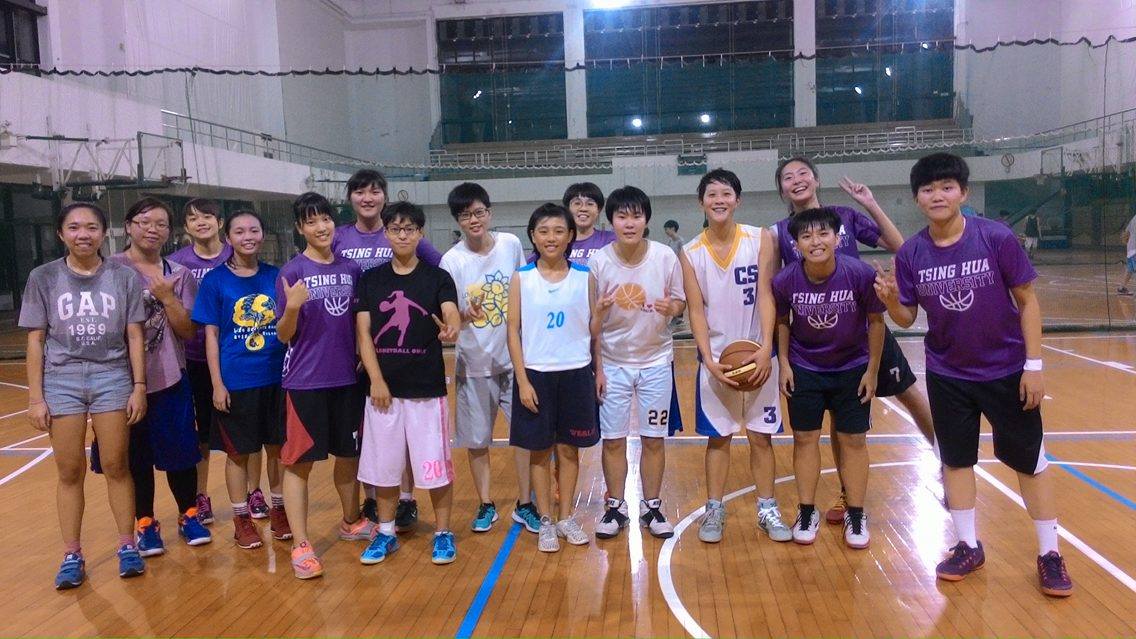 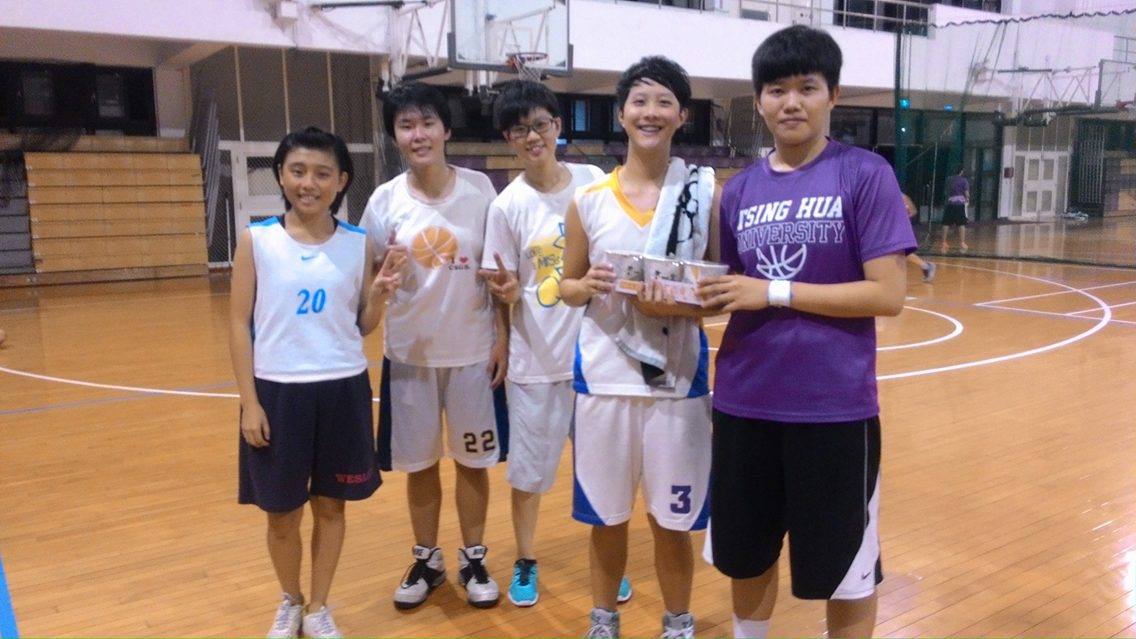 
●比賽結果

預賽成績：決賽成績：
第一名：資工材料聯隊
第二名：科管院學士班
第三名：人社電機聯隊第四名：工工系日期時間比賽隊伍場地比數勝隊9/22(二)12:15不分系 VS 中文新體二樓右邊28:17不分系9/22(二)17:40工科VS經濟新體二樓右邊9:16經濟9/23(三)12:15資材聯VS工工新體二樓右邊32:7資材聯9/23(三)17:40生科VS化學新體二樓右邊37:8生科9/24(四)12:15醫外聯VS人電聯新體二樓右邊2:31人電聯9/29(二)12:15經濟VS中文新體二樓右邊13:16中文9/29(二)17:40不分系VS工科新體二樓右邊33:9不分系9/30(三)12:15醫外聯VS工工新體二樓右邊16:34工工9/30 (三)17:40化學VS科管新體二樓右邊17:32科管10/13 (二)12:15人電聯VS工工新體二樓右邊23:25工工10/13(二)17:40資材聯VS醫外聯新體二樓右邊39:7資材聯10/14(三)12:15經濟VS不分系新體二樓右邊19:20不分系10/14(三)17:40生科VS科管新體二樓右邊10:18科管10/15(四)12:15人電聯VS資材聯新體二樓右邊12:22資材聯10/15(四)17:40工科VS中文新體二樓右邊0:13中文